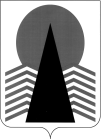 Сельское поселение Сингапай Нефтеюганский районХанты-Мансийский автономный округ – ЮграАДМИНИСТРАЦИЯ СЕЛЬСКОГО ПОСЕЛЕНИЯ СИНГАПАЙПОСТАНОВЛЕНИЕ14.04.2021	№108О признании части проекта планировки и проекта межевания территории не подлежащим применениюВ соответствии со статьями 41, 45 Градостроительного кодекса Российской Федерации, Федеральным законом от 06.10.2003 № 131-ФЗ «Об общих принципах организации местного самоуправления в Российской Федерации», Уставом сельского поселения СингапайПОСТАНОВЛЯЮ:Признать проект планировки и проект межевания территории, утвержденного постановлением администрации сельского поселения Сингапай от 01.08.2019 № 326 «Об утверждении проекта планировки и проекта межевания территории на планируемые объекты местного значения в границах населенного пункта Сингапай и сельского поселения Сингапай» в части образуемого земельного участка :ЗУ150 не подлежащим применению.Настоящее   постановление    подлежит    опубликованию    в    бюллетене«Сингапайский вестник» и размещению на официальном сайте органов местного самоуправления сельского поселения Сингапай.Контроль за выполнением постановления оставляю за собой.Исполняющий обязанностиглавы сельского поселения	С.Е.Маденова